SVENSKA HUNDKLUBBEN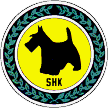 Protokoll fört vid Centralstyrelsens fredag 2016-01-15 I SHK Södertäljes klubbstuga i BastmoraNärvarande:Anders Bruse, Anna Blomfelt, Jan-Lennart Andersson, Jenny Hedenby, Magnus Samuelsson och Zaima Erlandsson,Meddelat förhinder: Susanne AhlénFrånvarande:Fanny Törnblom§ 93	Mötet öppnasOrdförande hälsar alla välkomna och förklarar mötet öppnat. Därefter förs samtal mellan styrelsemedlemmar och inbjuden representant för valberedningen med anledning av huvudklubbens årsmöte i mars. § 94 	Fastställande av dagordningDagordningen fastställs.§ 95	Val av justerareTill justerare väljs Anna Blomfelt.§ 96 	Godkännande av tidigare protokollFöregående protokoll godkänns och läggs till handlingarna.§ 97	Ekonomi – preliminärt årsbokslut
Kassören redogör för det preliminära årsbokslutet, som visar ett underskott på 52 456 kr. Underskottet förklaras till stor del av två obudgeterade, men godkända poster: 1) utbildningssubvention till lokalklubbar (27 000 kr) och 2) separat tryck av nya stadgar (7 000 kr).  I övrigt har intäkter från arbetsprov och hundtest avsevärt understigit budget. Styrelsen behandlar dessa de två posterna som investeringar för framtiden med finansiering ur balansräkningen. Därmed är det verksamhetsmässiga underskottet ca 10 000 kr,§ 98	Föranmälda ärenden (beslutsärenden) 
a) Fastläggande av Budget 2016Kassören föredrar komplett budgetförslag för 2016Beslut: Centralstyrelsen beslutar att godkänna föredragen 0-budget, med de justeringar som framkommer under diskussionerna. Styrelsen konstaterar också vikten av att resp. kommittéordförande löpande under året kontrollerar att kommittén inte går med underskott.	b) Förslag om ny rutin för inbetalning av medlemsavgifterStyrelsen har mottagit förslag om att ändra medlemshanteringen, så att resp. lokalklubb sköter avisering av sina egna medlemmars medlems-avgifter, medan huvudklubben aviserar de medlemmar som inte tillhör någon lokallklubb. Beslut: Centralstyrelsen beslutar att tills vidare behålla nuvarande system för medlemshanteringen, bl.a. med tanke på de problem som kan uppstå om lokaklubbarnas kassörer ska belastas med ytterligare arbete.c) Centralt och lokalt personuppgiftsansvariga
Med anledning av det nya medlemsregister som kommer att tas i bruk under 2016 ska sådan registreringen ske i enlighet med personuppgiftslagen PUL. SHK behöver därför besluta om personuppgiftsansvarig samt personuppgiftsombud.Beslut: Centralstyrelsen noterar att Svenska Hundklubben är personuppgiftsansvarig och beslutar att Kjell Ryman utses vara personuppgiftsombud för huvudklubben och tills vidare även för SHK:s olika lokalklubbar. SHK:s lokalklubbar informeras snarast om möjligheterna att anmäla ett ”eget ombud”.d) SHK:s avelskommitté
Frågan om ny AK-ordförande, övriga ledamöter och kommitténs uppdrag bordlades vid föregående styrelsemöte.Beslut: Frågan bordläggs igen (föredragande ej närvarande). e) Subventionering av central utbildning under 2016
UBK har framfört önskemål att huvudklubben subventionerar central utbildning under 2016, så att lokalklubbarna har bättre ekonomiska möjligheter att bekosta deltagaravgifter för sina instruktörer/funktionärer. Beslut hastade, varför frågan behandlades av SHK:s arbetsutskott, som beslutade bevilja 35 000 kr i subvention under året.Beslut: Centralstyrelsen beslutar att godkänna arbetsutskottets beslut. Insatserna betraktas som investeringar av betydelse för lokalklubbarnas verksamhet.§ 99	Styrelsens åtgärdslistaSekreteraren uppdras att uppdatera styrelsens åtgärdslista och att den delges styrelsens ledamöter i samband med utskick av det justerade protokollet.§ 100 	Rapporter Rapport från ordförandegruppens möte 2016-01-13Ordförandemötet ställdes in pga. återbud från ett antal deltagare. Nytt datum är ännu inte fastlagt.Rapporter från lokalklubbar / kommittéerVSN:s samarbetsplaner med annan hundklubb är ännu inte utredda.Intet nytt rörande eventuell ny SHK-utställningsklubb i Borlänge.UBK:s ordförande redogör för den aktuella centrala utbildningssituationen, med en rad intressanta funktionärsutbildningar, som ligger i linje med tankarna om SHK-profilering.§ 101	Övriga frågor 
	a) 1:a steget i handlingsplan för att motverka osund hundavel.SHK-ansvarig veterinär presenterar ett första förslag till riktlinjer för SHK:s utställningsdomare vid bedömning av brachycephala (trubbnosiga) raser. Förslaget utgår ifrån syftet, att SHK bör ta avstånd från lidande relaterat till extrem brachycephal konformation.Beslut: Centralstyrelsen beslutar att frågan tills vidare handhas av föredragande veterinär, och att förslag på konkreta åtgärder tas fram genom SHK:s utställnings- och avelskommitté.
b) Tillstånd att genomföra tränings och tävlingsverksamhet under ”hundförbudstiden”.Beslut: Centralstyrelsen beslutar att uppdra åt föredragande att göra nya ansökningar till aktuella länsstyrelser.
c) Förberedelser inför huvudklubbens årsmöteBeslut: Centralstyrelsen beslutar att uppdra åt sekreteraren att sköta nödvändiga förberedelser inför årsmötet. 
d) SHK-profilering vid kursinbjudningar
Beslut: Centralstyrelsen menar att profileringsfrågan rör många olika delar av SHK:s verksamhet och beslutar, att frågan tills vidare hänskjuts till ordförandegruppen.e) Skrivelse från medlemsregistrator om ekonomisk kompensation för egna utlägg
Beslut: Centralstyrelsen beslutar att önskan om kompensationen ska beviljas, och ordförande får i uppdrag att diskutera fram lämpligaste framtida lösning tillsammans med medlemsregistratorn.§ 102	Nästa möteStyrelsen beslutar att nästa CS-möte förläggs till LK Södertälje söndag 28 februari – med start kl. 16.30§ 103	Mötet avslutasOrdförande avslutar mötet./Anders Bruse/		/Jan-Lennart Andersson/Ordförande			Sekreterare/Anna Blomfelt/	Justerare